BERITA ACARA SIDANG KELAYAKANLANDASAN PROGRAM PERENCANAAN DAN PERANCANGAN ARSITEKTUR (LP3A)TUGAS AKHIR PERIODE 135/57Dengan ini menyatakan bahwa telah dilaksanakan Sidang Kelayakan Landasan Program Perencanaan dan Perancangan Arsitektur (LP3A) pada :Hari		: JumatTanggal	: 28 Juni 2016Waktu		: 08.30-11.00 WIB.Tempat	: Ruang C301, Jurusan Arsitektur Fakultas Teknik		Universitas Diponegoro - SemarangDilaksanakan oleh :Nama		: Intan Findanavy RidzqoNIM		: 21020112120015Judul		: Desain Wisata Jamu Bawen, SemarangDengan susunan Tim Penguji sebagai berikut :Pembimbing I	: Arnis Rochma Harani, ST, MT  Pembimbing II	:  Ir. B. Adji Murtomo, MSA	 Penguji I 	:  Dr. Ir. Djoko Indrosaptono, MTPELAKSANAAN SIDANGSidang Kelayakan Landasan Program Perencanaan dan Perancangan Arsitektur (LP3A) dengan judul Desain Wisata Jamu Bawen, Semarang ini dimulai pukul 08.30 WIB dan dihadiri oleh Arnis Rochma Harani, ST, MT., Ir. B. Adji Murtomo, MSA., dan Ir. Djoko Indrosaptono, MT. Presentasi dilakukan oleh penyusun dalam waktu + 30 menit dengan pokok materi sebagai berikut :A. Latar BelakangB. Tinjauan Desain Wisata Jamu Bawen, SemarangC. Analisa Hubungan RuangD. Analisa KapasitasE. Analisa Kebutuhan RuangF. Progam RuangHasil sidang mencakup tanya jawab dan saran dari dosen pembimbing terhadap LP3A yang dipresentasikan sebagai berikut :Dari Ir. B. Adji Murtomo, MSAPertanyaan Apakah fungsi amphitheater di dalam kawasan wisata?JawabanAmphitheater digunakan untuk acara-acara musik dan pameran serta digunakan untuk komersil. Saran Sebaiknya amphitheater diganti menjadi emplacement sebagai area orientasi. Dari Dr. Ir. Djoko Indrosaptono, MT.PertanyaanJenis hewan apa yang akan dimasukkan dalam area kandang hewan?JawabanHewan ang akan dimasukkan dalam kandang hewan adalah hewan-hewan peternakan, seperti ayam, kelinci, bebek.Saran Sebaiknya pilih hewan yang lebih langka, seperti luwak.POKOK REVISI LP3A TUGAS AKHIR 135/57Berdasarkan pertanyaan dan masukan dari tim penguji dan pembimbing pada sidang kelayakan LP3A yang telah dilaksanakan (seperti terlampir dalam berita acara), dilakukan revisi dalam rangka penyempurnaan LP3A sebagai syarat melanjutkan ke tahap Eksplorasi Desain. Demikian berita acara sidang kelayakan Landasan Program Perencanaan dan Perancangan Arsitektur dibuat sesuai dengan sesungguhnya dan dapat dipertanggungjawabkan. 	Semarang,  23 September 2016  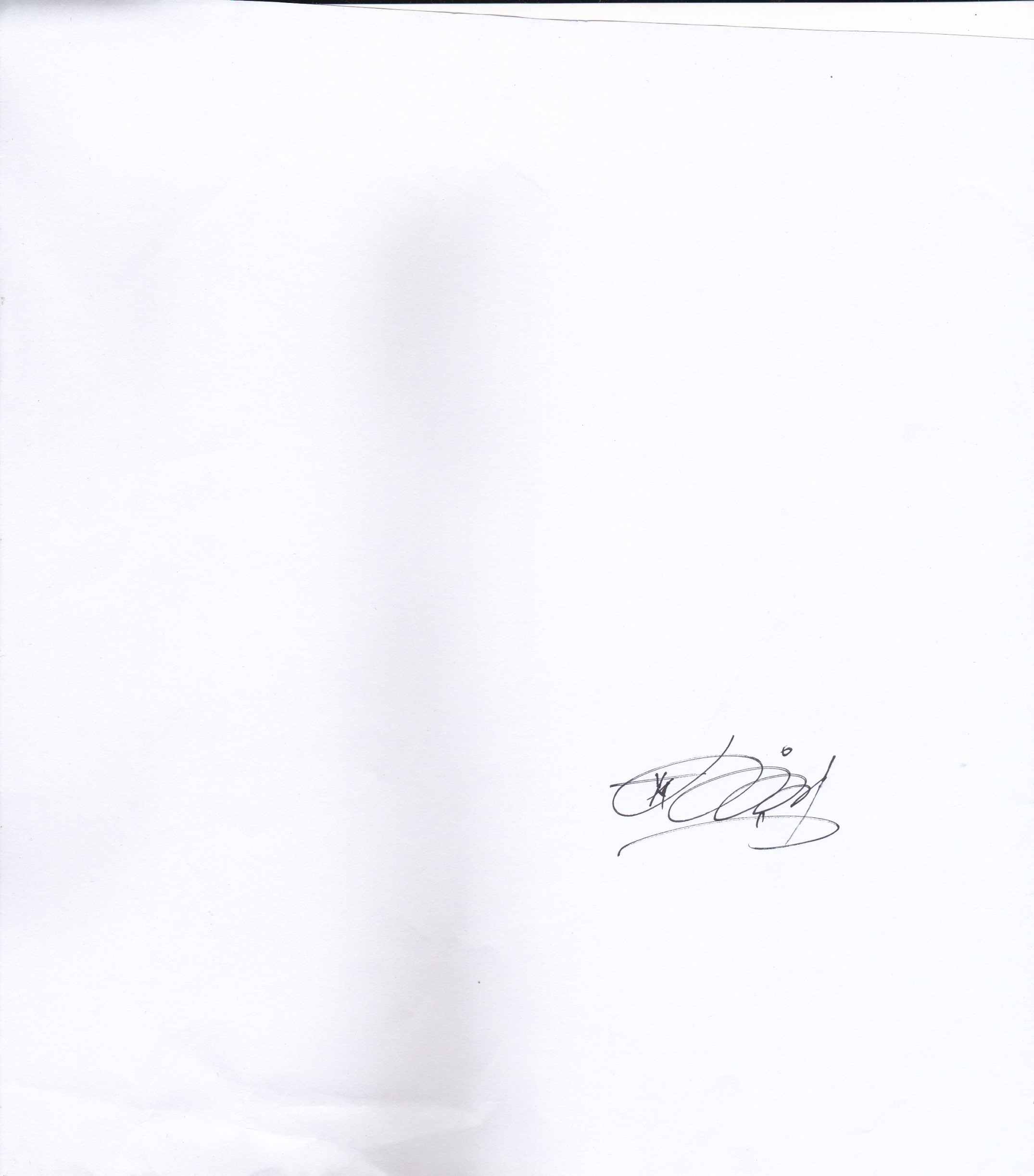 	Peserta Sidang,	Intan Findanavy Ridzqo	NIM. 21020112120015Mengetahui,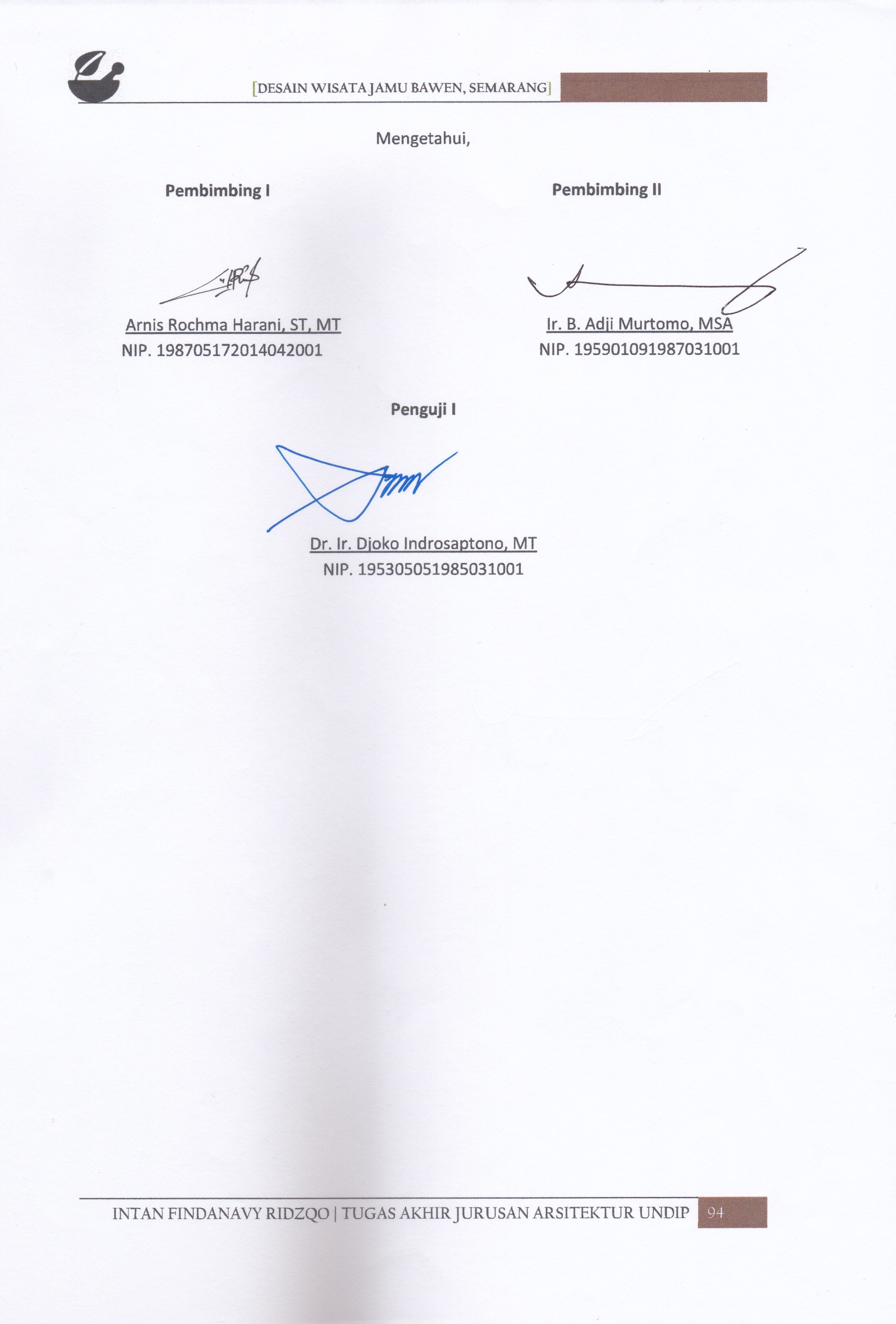 	Pembimbing I 	Pembimbing II         Arnis Rochma Harani, ST, MT 	Ir. B. Adji Murtomo, MSA        NIP. 198705172014042001	NIP. 195901091987031001Penguji IDr. Ir. Djoko Indrosaptono, MT  NIP. 195305051985031001